Request no.Demande no.1Request no.Demande no.1This number shall be engraved on every affected part(s) as close as possible to marking/traceability area.Ce numéro doit être gravé sur toutes les pièces concernées aussi près que possible de la zone de marquage / traçabilité.This number shall be engraved on every affected part(s) as close as possible to marking/traceability area.Ce numéro doit être gravé sur toutes les pièces concernées aussi près que possible de la zone de marquage / traçabilité.This number shall be engraved on every affected part(s) as close as possible to marking/traceability area.Ce numéro doit être gravé sur toutes les pièces concernées aussi près que possible de la zone de marquage / traçabilité.This number shall be engraved on every affected part(s) as close as possible to marking/traceability area.Ce numéro doit être gravé sur toutes les pièces concernées aussi près que possible de la zone de marquage / traçabilité.This number shall be engraved on every affected part(s) as close as possible to marking/traceability area.Ce numéro doit être gravé sur toutes les pièces concernées aussi près que possible de la zone de marquage / traçabilité.This number shall be engraved on every affected part(s) as close as possible to marking/traceability area.Ce numéro doit être gravé sur toutes les pièces concernées aussi près que possible de la zone de marquage / traçabilité.This number shall be engraved on every affected part(s) as close as possible to marking/traceability area.Ce numéro doit être gravé sur toutes les pièces concernées aussi près que possible de la zone de marquage / traçabilité.This number shall be engraved on every affected part(s) as close as possible to marking/traceability area.Ce numéro doit être gravé sur toutes les pièces concernées aussi près que possible de la zone de marquage / traçabilité. SECTION 1 : TO BE COMPLETED BY INITIATOR A COMPLETER PAR LE DEMANDEUR SECTION 1 : TO BE COMPLETED BY INITIATOR A COMPLETER PAR LE DEMANDEUR SECTION 1 : TO BE COMPLETED BY INITIATOR A COMPLETER PAR LE DEMANDEUR SECTION 1 : TO BE COMPLETED BY INITIATOR A COMPLETER PAR LE DEMANDEUR SECTION 1 : TO BE COMPLETED BY INITIATOR A COMPLETER PAR LE DEMANDEUR SECTION 1 : TO BE COMPLETED BY INITIATOR A COMPLETER PAR LE DEMANDEUR SECTION 1 : TO BE COMPLETED BY INITIATOR A COMPLETER PAR LE DEMANDEUR SECTION 1 : TO BE COMPLETED BY INITIATOR A COMPLETER PAR LE DEMANDEUR SECTION 1 : TO BE COMPLETED BY INITIATOR A COMPLETER PAR LE DEMANDEUR SECTION 1 : TO BE COMPLETED BY INITIATOR A COMPLETER PAR LE DEMANDEUR SECTION 1 : TO BE COMPLETED BY INITIATOR A COMPLETER PAR LE DEMANDEUR SECTION 1 : TO BE COMPLETED BY INITIATOR A COMPLETER PAR LE DEMANDEUR SECTION 1 : TO BE COMPLETED BY INITIATOR A COMPLETER PAR LE DEMANDEURSupplier nameNom du fournisseurSupplier nameNom du fournisseurPO no. / Item Num. Commande / ItemPO no. / Item Num. Commande / ItemPO no. / Item Num. Commande / Item/DescriptionDésignationDescriptionDésignationT.EN Part Number / RevNum. Article T.EN2 / RevT.EN Part Number / RevNum. Article T.EN2 / Rev/Drawing no. / Rev.Num. Plan / Révision.Drawing no. / Rev.Num. Plan / Révision.Drawing no. / Rev.Num. Plan / Révision./Ordered quantityQuantité commandéeOrdered quantityQuantité commandéeQty in concessionQuantité en dérogationQty in concessionQuantité en dérogationQty in concessionQuantité en dérogationWork OrderOrdre de fabrication3Work OrderOrdre de fabrication3Serial / Batch / Heat no.3Num. Série / Lot / Coulée3Serial / Batch / Heat no.3Num. Série / Lot / Coulée3Serial / Batch / Heat no.3Num. Série / Lot / Coulée3Cause of non-conformanceCause de la non-conformité4Cause of non-conformanceCause de la non-conformité4Request descriptionDescription de la demandeRequest descriptionDescription de la demandeInitiator NameNom du demandeurInitiator NameNom du demandeurSignature and dateSignature et dateSignature and dateSignature et dateSignature and dateSignature et date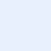 Submit this requestSoumettre cette demandeSubmit this requestSoumettre cette demandeEmail this request directly To: ESML.Supplier.Concessions@technipenergies.com, Cc: your buyerEnvoyer cette demande directement à : ESML.Supplier.Concessions@technipenergies.com, Copie : votre acheteurEmail this request directly To: ESML.Supplier.Concessions@technipenergies.com, Cc: your buyerEnvoyer cette demande directement à : ESML.Supplier.Concessions@technipenergies.com, Copie : votre acheteurEmail this request directly To: ESML.Supplier.Concessions@technipenergies.com, Cc: your buyerEnvoyer cette demande directement à : ESML.Supplier.Concessions@technipenergies.com, Copie : votre acheteurEmail this request directly To: ESML.Supplier.Concessions@technipenergies.com, Cc: your buyerEnvoyer cette demande directement à : ESML.Supplier.Concessions@technipenergies.com, Copie : votre acheteurEmail this request directly To: ESML.Supplier.Concessions@technipenergies.com, Cc: your buyerEnvoyer cette demande directement à : ESML.Supplier.Concessions@technipenergies.com, Copie : votre acheteurEmail this request directly To: ESML.Supplier.Concessions@technipenergies.com, Cc: your buyerEnvoyer cette demande directement à : ESML.Supplier.Concessions@technipenergies.com, Copie : votre acheteurEmail this request directly To: ESML.Supplier.Concessions@technipenergies.com, Cc: your buyerEnvoyer cette demande directement à : ESML.Supplier.Concessions@technipenergies.com, Copie : votre acheteurEmail this request directly To: ESML.Supplier.Concessions@technipenergies.com, Cc: your buyerEnvoyer cette demande directement à : ESML.Supplier.Concessions@technipenergies.com, Copie : votre acheteurEmail this request directly To: ESML.Supplier.Concessions@technipenergies.com, Cc: your buyerEnvoyer cette demande directement à : ESML.Supplier.Concessions@technipenergies.com, Copie : votre acheteurEmail this request directly To: ESML.Supplier.Concessions@technipenergies.com, Cc: your buyerEnvoyer cette demande directement à : ESML.Supplier.Concessions@technipenergies.com, Copie : votre acheteurEmail this request directly To: ESML.Supplier.Concessions@technipenergies.com, Cc: your buyerEnvoyer cette demande directement à : ESML.Supplier.Concessions@technipenergies.com, Copie : votre acheteur SECTION 2 : TO BE COMPLETED BY TECHNIP ENERGIES A COMPLETER PAR TECHNIP ENERGIES SECTION 2 : TO BE COMPLETED BY TECHNIP ENERGIES A COMPLETER PAR TECHNIP ENERGIES SECTION 2 : TO BE COMPLETED BY TECHNIP ENERGIES A COMPLETER PAR TECHNIP ENERGIES SECTION 2 : TO BE COMPLETED BY TECHNIP ENERGIES A COMPLETER PAR TECHNIP ENERGIES SECTION 2 : TO BE COMPLETED BY TECHNIP ENERGIES A COMPLETER PAR TECHNIP ENERGIES SECTION 2 : TO BE COMPLETED BY TECHNIP ENERGIES A COMPLETER PAR TECHNIP ENERGIES SECTION 2 : TO BE COMPLETED BY TECHNIP ENERGIES A COMPLETER PAR TECHNIP ENERGIES SECTION 2 : TO BE COMPLETED BY TECHNIP ENERGIES A COMPLETER PAR TECHNIP ENERGIES SECTION 2 : TO BE COMPLETED BY TECHNIP ENERGIES A COMPLETER PAR TECHNIP ENERGIES SECTION 2 : TO BE COMPLETED BY TECHNIP ENERGIES A COMPLETER PAR TECHNIP ENERGIES SECTION 2 : TO BE COMPLETED BY TECHNIP ENERGIES A COMPLETER PAR TECHNIP ENERGIES SECTION 2 : TO BE COMPLETED BY TECHNIP ENERGIES A COMPLETER PAR TECHNIP ENERGIES SECTION 2 : TO BE COMPLETED BY TECHNIP ENERGIES A COMPLETER PAR TECHNIP ENERGIESFinal concession request statusDécision finale de la demande de dérogation 	ACCEPT	ACCEPTÉEAcceptable with following justificationsAcceptable pour les raisons suivantes5Acceptable with following justificationsAcceptable pour les raisons suivantes5Acceptable with following justificationsAcceptable pour les raisons suivantes5Final concession request statusDécision finale de la demande de dérogation 	REWORK	REPARATIONDisposition and rework details acc. to drawings/DBIs and/or instructions issuedDisposition et instructions de réparation Conformément aux plans/DBIs et/ou instructions émises6Disposition and rework details acc. to drawings/DBIs and/or instructions issuedDisposition et instructions de réparation Conformément aux plans/DBIs et/ou instructions émises6Disposition and rework details acc. to drawings/DBIs and/or instructions issuedDisposition et instructions de réparation Conformément aux plans/DBIs et/ou instructions émises6Final concession request statusDécision finale de la demande de dérogation 	REWORK	REPARATIONDisposition and rework details acc. to drawings/DBIs and/or instructions issuedDisposition et instructions de réparation Conformément aux plans/DBIs et/ou instructions émises6Disposition and rework details acc. to drawings/DBIs and/or instructions issuedDisposition et instructions de réparation Conformément aux plans/DBIs et/ou instructions émises6Disposition and rework details acc. to drawings/DBIs and/or instructions issuedDisposition et instructions de réparation Conformément aux plans/DBIs et/ou instructions émises6Provide 8D or 5W analysis Fournir l'analysis 8D ou 5WProvide 8D or 5W analysis Fournir l'analysis 8D ou 5WProvide 8D or 5W analysis Fournir l'analysis 8D ou 5WProvide 8D or 5W analysis Fournir l'analysis 8D ou 5WProvide 8D or 5W analysis Fournir l'analysis 8D ou 5WProvide 8D or 5W analysis Fournir l'analysis 8D ou 5WFinal concession request statusDécision finale de la demande de dérogation 	REJECT	REJETÉEPart/material are not fit for purpose and shall be scrappedLes pièces/composants ne sont pas utilisable et doivent être rebutéesPart/material are not fit for purpose and shall be scrappedLes pièces/composants ne sont pas utilisable et doivent être rebutéesPart/material are not fit for purpose and shall be scrappedLes pièces/composants ne sont pas utilisable et doivent être rebutéesT.EN Project no.Numéro de Projet T.ENT.EN Project no.Numéro de Projet T.ENApproved byApprouvée parApproved byApprouvée parSignature and dateSignature et dateSignature and dateSignature et dateSignature and dateSignature et dateApproved byApprouvée parApproved byApprouvée parSignature and dateSignature et dateSignature and dateSignature et dateSignature and dateSignature et dateInstructions to Supplier Instructions au FournisseurInstructions to Supplier Instructions au FournisseurUpon Supplier receipt of formal approval of this concession request by T.EN, a completed copy of this form must join affected part(s) and in Supplier documentation when delivered to T.EN. The request number must be stamped on affected part(s).Dès réception par le Fournisseur de l'approbation formelle de cette demande de concession par T.EN, une copie dûment remplie de ce formulaire doit être jointe à la (aux) pièce (s) concernée (s) et à la documentation du Fournisseur lors de sa livraison à T.EN. Le numéro de demande doit être marqué sur la (les) pièce(s) concernée(s).Upon Supplier receipt of formal approval of this concession request by T.EN, a completed copy of this form must join affected part(s) and in Supplier documentation when delivered to T.EN. The request number must be stamped on affected part(s).Dès réception par le Fournisseur de l'approbation formelle de cette demande de concession par T.EN, une copie dûment remplie de ce formulaire doit être jointe à la (aux) pièce (s) concernée (s) et à la documentation du Fournisseur lors de sa livraison à T.EN. Le numéro de demande doit être marqué sur la (les) pièce(s) concernée(s).Upon Supplier receipt of formal approval of this concession request by T.EN, a completed copy of this form must join affected part(s) and in Supplier documentation when delivered to T.EN. The request number must be stamped on affected part(s).Dès réception par le Fournisseur de l'approbation formelle de cette demande de concession par T.EN, une copie dûment remplie de ce formulaire doit être jointe à la (aux) pièce (s) concernée (s) et à la documentation du Fournisseur lors de sa livraison à T.EN. Le numéro de demande doit être marqué sur la (les) pièce(s) concernée(s).Upon Supplier receipt of formal approval of this concession request by T.EN, a completed copy of this form must join affected part(s) and in Supplier documentation when delivered to T.EN. The request number must be stamped on affected part(s).Dès réception par le Fournisseur de l'approbation formelle de cette demande de concession par T.EN, une copie dûment remplie de ce formulaire doit être jointe à la (aux) pièce (s) concernée (s) et à la documentation du Fournisseur lors de sa livraison à T.EN. Le numéro de demande doit être marqué sur la (les) pièce(s) concernée(s).Upon Supplier receipt of formal approval of this concession request by T.EN, a completed copy of this form must join affected part(s) and in Supplier documentation when delivered to T.EN. The request number must be stamped on affected part(s).Dès réception par le Fournisseur de l'approbation formelle de cette demande de concession par T.EN, une copie dûment remplie de ce formulaire doit être jointe à la (aux) pièce (s) concernée (s) et à la documentation du Fournisseur lors de sa livraison à T.EN. Le numéro de demande doit être marqué sur la (les) pièce(s) concernée(s).Upon Supplier receipt of formal approval of this concession request by T.EN, a completed copy of this form must join affected part(s) and in Supplier documentation when delivered to T.EN. The request number must be stamped on affected part(s).Dès réception par le Fournisseur de l'approbation formelle de cette demande de concession par T.EN, une copie dûment remplie de ce formulaire doit être jointe à la (aux) pièce (s) concernée (s) et à la documentation du Fournisseur lors de sa livraison à T.EN. Le numéro de demande doit être marqué sur la (les) pièce(s) concernée(s).Upon Supplier receipt of formal approval of this concession request by T.EN, a completed copy of this form must join affected part(s) and in Supplier documentation when delivered to T.EN. The request number must be stamped on affected part(s).Dès réception par le Fournisseur de l'approbation formelle de cette demande de concession par T.EN, une copie dûment remplie de ce formulaire doit être jointe à la (aux) pièce (s) concernée (s) et à la documentation du Fournisseur lors de sa livraison à T.EN. Le numéro de demande doit être marqué sur la (les) pièce(s) concernée(s).Upon Supplier receipt of formal approval of this concession request by T.EN, a completed copy of this form must join affected part(s) and in Supplier documentation when delivered to T.EN. The request number must be stamped on affected part(s).Dès réception par le Fournisseur de l'approbation formelle de cette demande de concession par T.EN, une copie dûment remplie de ce formulaire doit être jointe à la (aux) pièce (s) concernée (s) et à la documentation du Fournisseur lors de sa livraison à T.EN. Le numéro de demande doit être marqué sur la (les) pièce(s) concernée(s).Upon Supplier receipt of formal approval of this concession request by T.EN, a completed copy of this form must join affected part(s) and in Supplier documentation when delivered to T.EN. The request number must be stamped on affected part(s).Dès réception par le Fournisseur de l'approbation formelle de cette demande de concession par T.EN, une copie dûment remplie de ce formulaire doit être jointe à la (aux) pièce (s) concernée (s) et à la documentation du Fournisseur lors de sa livraison à T.EN. Le numéro de demande doit être marqué sur la (les) pièce(s) concernée(s).Upon Supplier receipt of formal approval of this concession request by T.EN, a completed copy of this form must join affected part(s) and in Supplier documentation when delivered to T.EN. The request number must be stamped on affected part(s).Dès réception par le Fournisseur de l'approbation formelle de cette demande de concession par T.EN, une copie dûment remplie de ce formulaire doit être jointe à la (aux) pièce (s) concernée (s) et à la documentation du Fournisseur lors de sa livraison à T.EN. Le numéro de demande doit être marqué sur la (les) pièce(s) concernée(s).Upon Supplier receipt of formal approval of this concession request by T.EN, a completed copy of this form must join affected part(s) and in Supplier documentation when delivered to T.EN. The request number must be stamped on affected part(s).Dès réception par le Fournisseur de l'approbation formelle de cette demande de concession par T.EN, une copie dûment remplie de ce formulaire doit être jointe à la (aux) pièce (s) concernée (s) et à la documentation du Fournisseur lors de sa livraison à T.EN. Le numéro de demande doit être marqué sur la (les) pièce(s) concernée(s). SECTION 3 : APPENDIX ANNEXESAttach below relevant pictures or documents to explain the non-conformanceJoindre ci-dessous les images ou documents pertinents permettant d'expliquer la non-conformité